	Geneva, 3 July 2013Dear Sir, Madam,In accordance with the decisions of Study Group 12, I would like to inform you of the Thirtieth meeting of Quality of Service Development Group (QSDG) to be held in Accra, Ghana, 16-20 September 2013 kindly hosted by Ghana Chamber of Telecommunications and the Southern Africa Telecommunications Association (SATA).Details for planning attendance to this meeting will be posted on the QSDG web page at http://www.itu.int/en/ITU-T/studygroups/2013-2016/12/Pages/QSDG.aspx .Your continued support and participation at this meeting, which is encouraged by ITU-T Study Group 12 and the TSB Director, will contribute to the level of progress and valuable work that the QSDG has achieved over years, in this productive and very practical activity of ITU-T Study Group 12.Yours faithfully,Hiroshi OTA
ITU-T Study Group 12 Secretariat
Telecommunication Standardization Bureau__________________Telecommunication Standardization
Bureau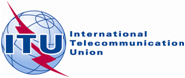 Ref:TSB-SG12-QSDG-1/13Tel:
Fax:
E-mail:+41 22 730 63 56
+41 22 730 58 53
tsbsg12@itu.intSubject:Thirtieth meeting of Quality of Service Development Group (QSDG)
(Accra, Ghana, 16-20 September 2013)Thirtieth meeting of Quality of Service Development Group (QSDG)
(Accra, Ghana, 16-20 September 2013)